Moodle - Accès au cours – SEFAller sur Internet.Entrer l'adresse suivante : http://moodle.ticfga.ca/ 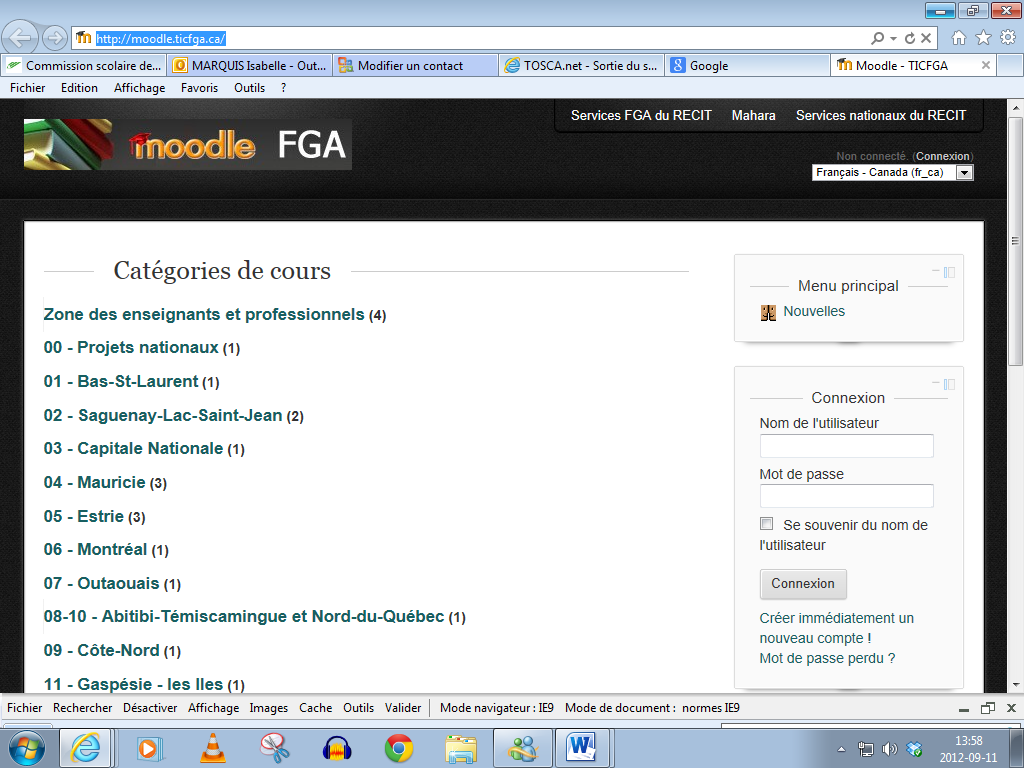 Cliquer sur 16 - Montérégie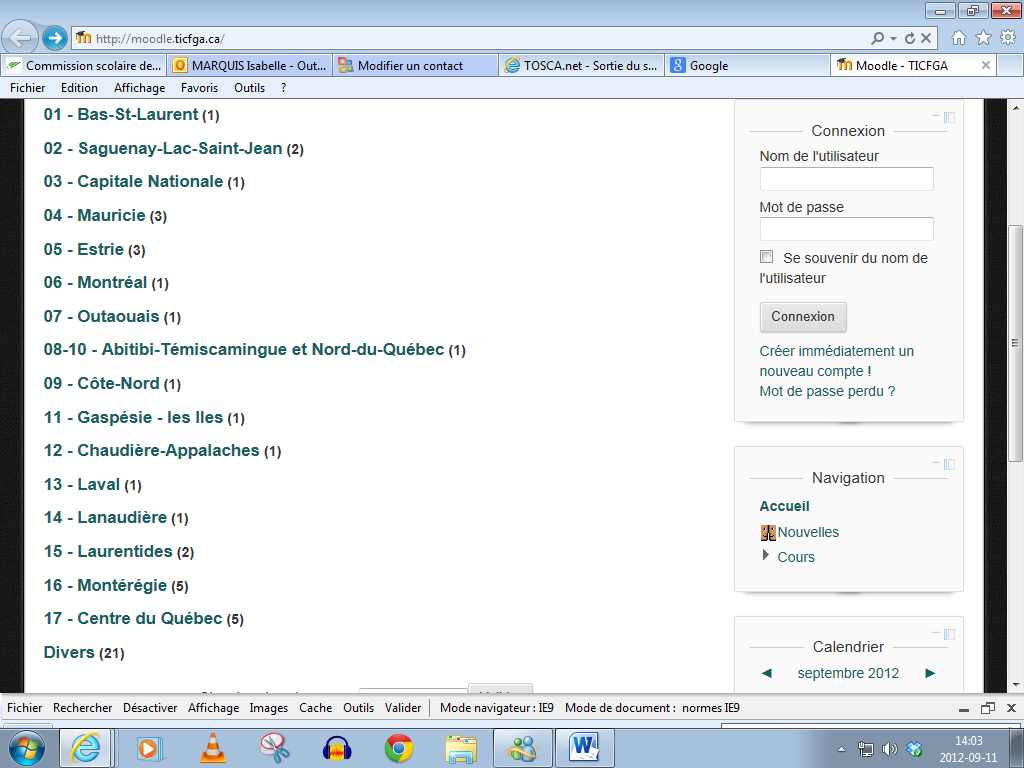 Cliquer sur Divers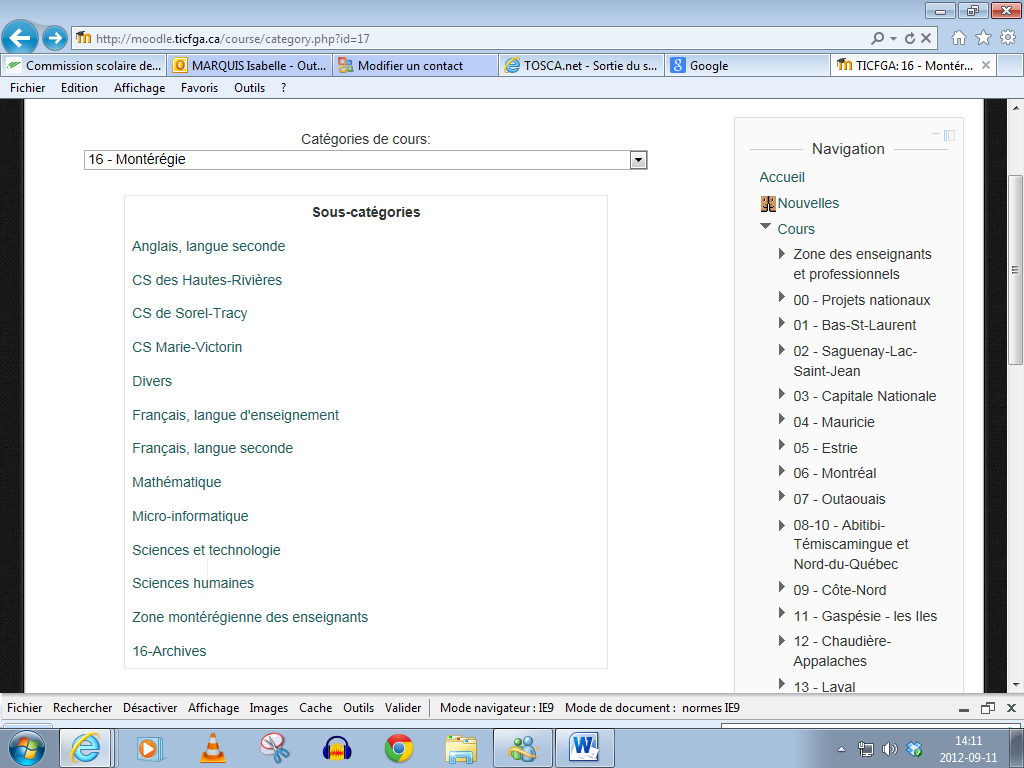 Cliquer sur CSTL - SEF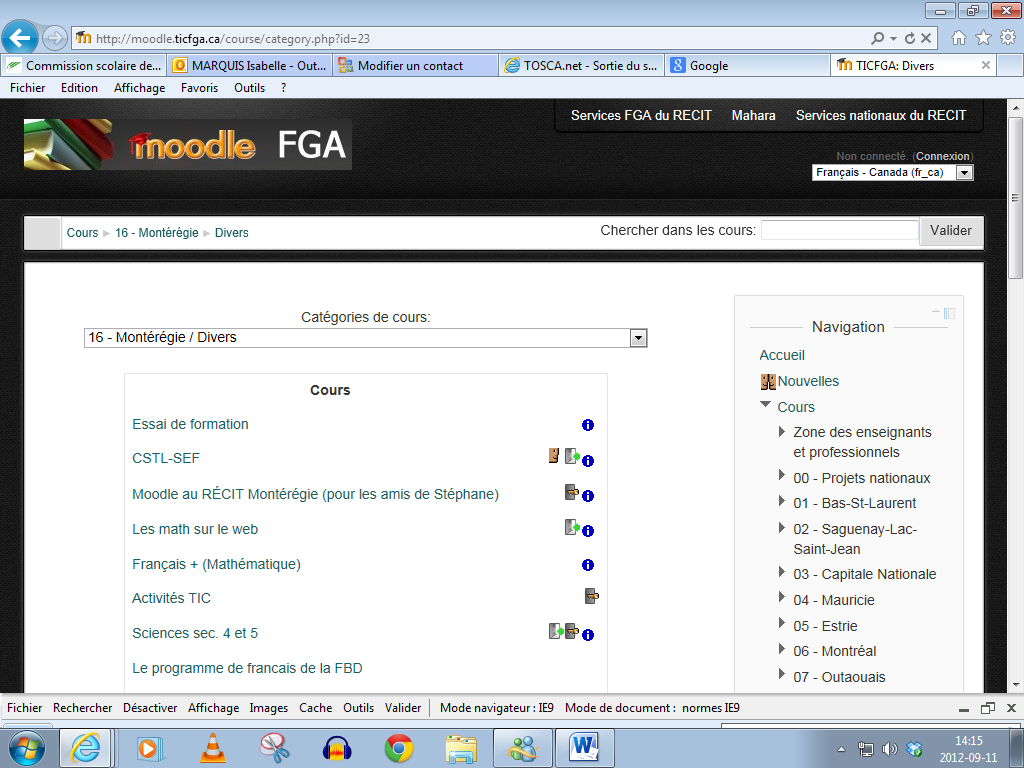 Cliquer sur Connexion comme visiteur  anonyme au bas de la page.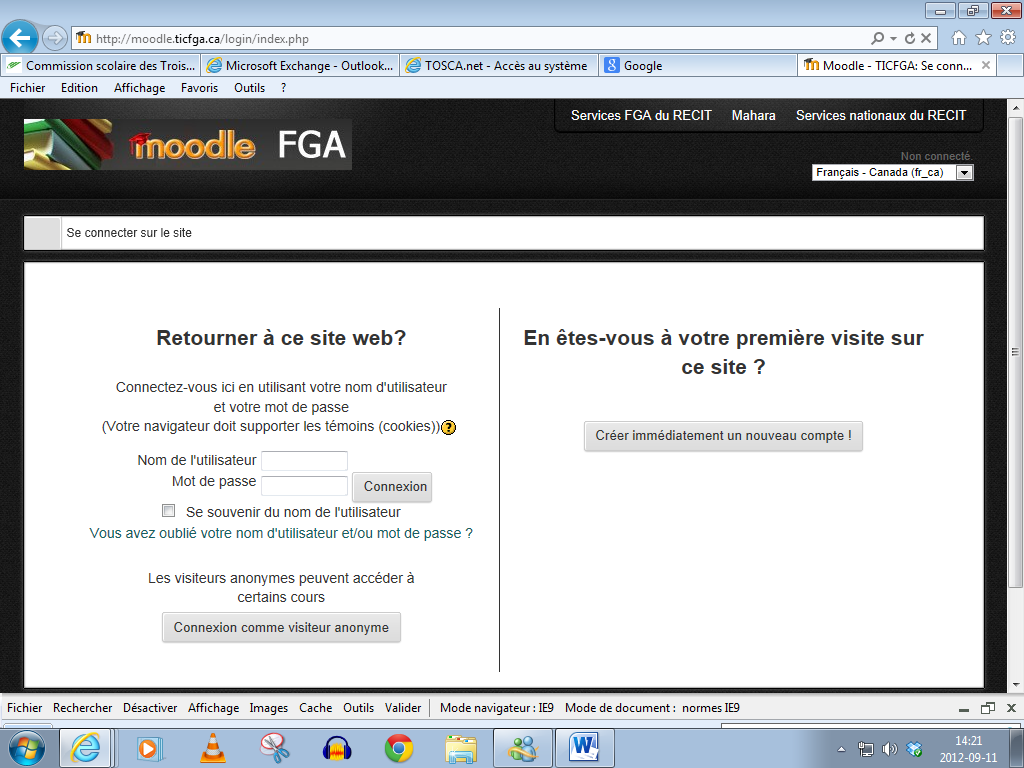 